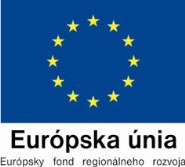 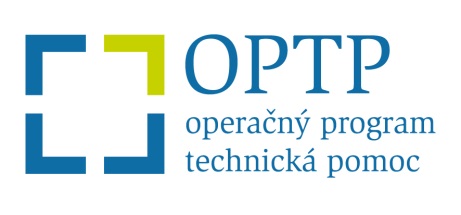 Základné podmienkyVyhlasovateľ súťažeVyhlasovateľom súťaže je Úrad vlády SR, odbor informovanosti a publicity,  Námestie slobody 1, 813 70 Bratislava. Súťaž je implementáciou kľúčových krokov Joint Action Plan -   siedmych  spoločných komunikačných činností, ktoré vzišli z aktivít eurokomisárky pre regionálnu politiku Coriny Creţu a eurokomisárky pre zamestnanosť, sociálne záležitosti, zručnosti a pracovnú mobilitu Marianne Thyssen, zo dňa  25. apríla 2017 v Luxemburgu. Videosúťaž o úspechoch kohéznej politiky sa uskutoční na vnútroštátnej úrovni. Účasť je otvorená pre akúkoľvek európsku osobu alebo organizáciu.  Predmet súťažeSúťaž s názvom „Ako pomohli eurofondy môjmu regiónu a mestu 2019“ je určená študentom stredných a vysokých škôl a jej cieľom je zviditeľnenie finančnej pomoci zo štrukturálnych fondov EÚ v regiónoch prostredníctvom originálneho pohľadu študentov formou videospotu.Účastníci súťažeÚčastníkmi súťaže sú študenti stredných a vysokých škôl na území Slovenskej republiky a to  bez akéhokoľvek obmedzenia.Cieľ súťažeOriginálnou a pre študentov atraktívnou formou zviditeľniť finančnú pomoc zo štrukturálnych fondov EÚ v regiónoch, resp. v ich blízkom okolí, meste, či obci.  Cieľom súťaže je aj podpora tvorivosti mladých ľudí, vytvorenie možnosti prezentovať svoje schopnosti, talent, ale aj mesto či región, z ktorého pochádzajú, kde bývajú, študujú a pod.Súčasťou tohto štatútu je aj Prihlasovací formulár  „Ako pomohli eurofondy môjmu regiónu a mestu 2019“PodmienkyKategória VIDEOSPOTSúťaže sa môžu zúčastniť študenti všetkých stredných a vysokých škôl zo Slovenskej republiky. Táto kategória súťaže je založená na individuálnom audiovizuálnom spracovaní a originálnom zviditeľnení finančnej pomoci zo štrukturálnych fondov EÚ v regiónoch.Počet prihlásených prác od jedného autora  je limitovaný na jeden originálny audiovizuálny spot alebo sériu spotov.Rozsah zasielaných prác: maximálne 30 sekúnd alebo séria troch spotov.Povolené formáty:MOV, .MPEG4, .MP4, .AVI alebo .WMVOkrem toho bude nevyhnutné zaslať 1 kópiu Master vo formáte DVD, alebo na USB kľúči.
Iné podmienkyZaslaním príspevku do súťaže prenechávajú súťažiaci všetky licenčné práva na svoje audiovizuálne diela Organizátorovi. Zároveň si pred odoslaním príspevku do súťaže  vysporiadajú všetky licenčné práva tretích osôb (napr. hudobný podklad). Organizátor vlastní výhradné licenčné práva k príspevkom zaslaným do tejto súťaže v rozsahu, ktorý mu umožňuje tieto príspevky vystavovať a uverejňovať za účelom propagácie súťaže a témy eurofondov  v televízii, tlači, rozhlase, veľkoplošnej reklame a internete na obdobie desať rokov.OceneniaKategória VIDEOSPOTmiesto: PS4 Playstationmiesto: Hodinky Xiaomi Amazfit 2 Stratosmiesto: ADATA HD720 DashDrive 1TB Cena verejnosti: Hodinky Xiaomi Mi Band 2HodnoteniePráce budú hodnotené odbornou komisiou po 15. novembri 2019. Najlepšie  práce budú zverejnené na :facebooku eufondy / @euuvsr/ a  stránke http://www.partnerskadohoda.gov.sk/, facebooku Úradu vlády SR /  www.facebook.com/UradVladySR/,Instagrame  Úradu vlády www.instagram.com/uradvladysrInstagrame eufondy / https://www.instagram.com/eufondysr// v termíne po 30. novembri 2019.Zásady a spôsob hodnoteniaOdborná komisia hodnotí práce neverejne. Rozhoduje jednorazovo o udelení cien podľa nasledovných hodnotiacich kritérií:Uchopenie témyTvorivosťOriginalitaSpracovanieInovatívnosťCenu verejnosti získa spot, ktorý získa najviac likeov na facebooku eufondy / @euuvsr/, facebooku Úradu vlády SR /  www.facebook.com/UradVladySR, Instagrame  Úradu vlády www.instagram.com/uradvladysr a Instagrame eufondy / https://www.instagram.com/eufondysrZloženie komisieHodnotiaca komisia  je zložená zo zástupcov Úradu vlády SR.Termíny odoslaniaVšetky príspevky  spolu s vyplneným formulárom musia byť odoslané nadoleuvedenú adresu v termíne  do 15. novembra 2019 spolu s prihlasovacím formulárom.  Príspevky je možné poslať aj elektronicky / spoločne s prihlasovacím formulárom / na adresu   peter.malec@vlada.gov.skÚrad vlády SROdbor informovanosti a publicityNámestie slobody 1813 70 BratislavaObálku je potrebné označiť heslom: Neotvárať - Súťaž – Ako pomohli eurofondy môjmuregiónu a mestu 2019.Určujúci termín odoslania je pečiatka pošty na obálke, resp. z podateľne Úradu vlády SR.